ЗМІСТНазва, коротка історія, форма власності, оцінка ринкової позиції підприємства………………………………………………………………..3Опис змісту внутрішніх елементів організації : цілі, задачі, структура, технології, персонал………………………………………………………..5Опис виробничої структури підприємства та зв’язок між внутрішніми складовими організації………………………………………………...…..9Опис змісту головних та допоміжних управлінських функцій на підприємстві та відповідність реалізації управлінських функцій….….11Виробничий процес. Визначення переліку ключових під процесів , що визначають зміст життєвого циклу, ресурсного забезпечення, оціночних та організаційно-управлінських дій…………………….…...13Побудова системної моделі управління організацією, що демонструє діяльність організації, як процес………………………………………...14Побудова моделі взаємозв’язків між процесами та їх критеріїв оцінки……………………………………………………………………...15Визначення критичного процесу у ланцюжку під процесів та рекомендації щодо його вдосконалення……………………………..…20Список використаної літератури……………………………………….…..241. Назва, коротка історія, форма власності, оцінка ринкової позиції підприємстваУправління пенсійного фонду України в Рівненському районі, юридична адреса: Україна, м. Рівне, вул. Соборна 195. УПФУ в Рівненському районі являється державною установою і підпорядковується УПФУ в Рівненській області, який в свою чергу залежить від головного Управління пенсійного фонду України.Одним з перших і визначальних кроків на шляху глибокого системного реформування пенсійної системи України стало створення у грудні 1990 року Українського республіканського відділення Пенсійного фонду СРСР (постанова Ради Міністрів Української PCP і Ради Федерації незалежних профспілок України від 21 грудня 1990 року N  380), яке з січня 1992 року перетворено на Пенсійний фонд України. Цей факт не лише засвідчив появу нової фінансової інституції в державі, а й означив революційну зміну ідеології функціонування пенсійної системи, яка відтепер в основному фінансово не спиралася на державний бюджет, а одержала цільові джерела поповнення коштів, власні механізми їх акумуляції
та розподілу і, головне, залучила інших соціальних партнерів  роботодавців та працівників до фінансової участі у вирішенні питань пенсійного забезпечення.З прийняттям цієї постанови розпочалося формування організаційної інфраструктури матеріально-технічної бази та кадрового потенціалу майбутнього Пенсійного фонду України. Ця робота в Україні, як і в інших республіках колишнього СРСР, здійснювалася фактично «з нуля».Проте вже з перших днів 1991 року нова пенсійна установа почала акумулювати страхові обов'язкові платежі підприємств і громадян та здійснювати фінансування видатків органів соціального забезпечення на виплату пенсій. У 1991 році бюджет Пенсійного фонду становив 34 млрд карбованців. При цьому 5 млрд складали дотації з Пенсійного фонду СРСР, які забезпечувалися за рахунок перерозподілу коштів між союзними республіками-донорамн (там, де була краща демографічна ситуація) та дотаційними республіками, де питома вага пенсіонерів у структурі населення була доволі вагомою. Постановою Пенсійного фонду СРСР, Державного комітету з праці та соціальних питань. Міністерства фінансів СРСР, Спільної Конфедерації професійних спілок СРСР від 19.12.90 –V  52-ІІФу 1991 році тарифи страхових внесків до Пенсійного фонду було встановлено на рівні 80,5% від загальної суми внесків на державне соціальне страхування, тариф яких складав 26% від фонду оплати праці, згідно з Указом Презндента Союзу PCP від 4.10.90 «Про першочергові заходи по переходу до ринкових відносин».Протягом 1991 року було сформовано структуру центрального апарату
Українською республіканського відділення Пенсійного фонду СРСР у складі 3-х управлінь. 4-х самостійних відділів та ревізійної комісії. Крім того, в Автономній Республіці Крим, областях та у місті Києві було утворено філії Відділення, в складі яких працювали уповноважені філій по районах, містах та районах у містах.Загалом наприкінці 1991 року в системі Відділення працювало понад 2000 працівників.УПФУ в Рівненському районі також було засноване в 1991 році і на початку чисельність його працівників складала 18 чоловік. На даний момент в управлінні працює 45 чоловік. 2. Опис змісту внутрішніх елементів організації : цілі, задачі, структура, технології, персонал.Основні завдання та повноваження Пенсійного фонду України визначені статтями 58,64 Закону України «Про загальнообов'язкове державне пенсійне страхування». Положенням про Пенсійний фонд України, затвердженим Указом Президента України від 01.03.2001 за 121/2001 (рис. 2.4.8).Основними завданнями відділу пенсійного забезпечення є :-	забезпечення реалізації державної політики в галузі пенсійного
забезпечення та конституційних прав громадян на пенсійне забезпечення;-	забезпечення додержання законодавства про пенсійне забезпечення;-	забезпечення організації роботи, пов’язаної із призначенням та
перерахуванням пенсій відповідно до чинного законодавства;-	контроль за правильністю і своєчасністю винесення рішень та
розпоряджень про призначення (перерахування) пенсій чи відмову у
призначенні (перерахуванні) пенсій.Відповідно до основних завдань відділ пенсыйнного забезпечення :-	надає консультативну допомогу підприємствам, установам, організаціям, а
також громадянам з питань пенсійного законодавства, призначення пенсій;-	здійснює контроль за правильним застосуванням підприємствами
пенсійного законодавства;-	здійснює контроль за дотриманням підприємствами, установами та
організаціями (незалежно від форм власності) установленого порядку оформлення документів для призначення пенсій, перевіряє
обгрунтованість видачі зазначених документів;-	розглядає письмові та усні звернення від фізичних та юридичних осіб, що
стосуються питань призначення пенсій, готує в установленому порядку
відповідні пропозиції, висновки, відповіді;-	контролює подання особових пенсійних справ, організовує їх облік,
ведення та зберігання;-	видає пенсійні посвідчення;-	проводить опитування свідків з питань встановлення трудового стажу та
оформляє протоколи цих опитувань;-	готує запити з питань підтвердження стажу заявника та з інших питань;-	спільно з відділом персоніфікованого обліку та інформаційних систем
забезпечує вирішення питань призначення і виплати пенсій з урахуванням
індивідуальних відомостей у системі загальнообов"язкового державного
пенсійного страхування;-	складає в установленому порядку звітність з питань пенсійного
забезпечення;-	веде організаційно-роз"яснювальну роботу з питань пенсійного
забезпечення через засоби масової інформації, у трудових колективах.Класифікація посад державних службовців системи Пенсійного фонду україни3. Опис виробничої структури підприємства та зв’язок між внутрішніми складовими організації	Структура управління Пенсійного фонду Українив Рівненському  районіДо переваг ЛСУ слід віднести:простота підбору керівників кожного рівня управління;оперативність прийняття і реалізації управлінських рішень;відносна простота реалізації функцій управління.До основних недоліків відносяться:відсутність горизонтальних зв’язків у виробничих системах;значна централізація влади;при великій кількості рівнів управління (>4) збільшується протяжність періоду прийняття та реалізації управлінських рішень;обмежені можливості за умов диверсифікації виробництва. Всі відділи УПФУ в Рівненському районі тісно пов’язані між собою і ретельно співпрацюють, всі дані з відділів збираються в одну базу даних, доступ до якої потім мають всі працівники.4. Опис змісту головних та допоміжних управлінських функцій на підприємстві та відповідність реалізації управлінських функційВ своїй діяльності відділ пенсійного забезпечення керується Конституцією і законами України, указами Президента України та постановами Верховної Ради України, прийнятими відповідно до Конституції та законів України, актами Кабінету Міністрів України, Положеннями про Пенсійний фонд України, постановами правління, наказами Фонду, наказами та розпорядженнями регіональних управлінь, іншими нормативно – правовими актами.	Послугами відділу пенсійного забезпечення на отримання пенсій та соціальних гарантій згідно статті 8 Закону України «Про загальнообов’язкове державне пенсійне страхування» користуються:	1)громадяни України, які застраховані згідно із цим Законом та
досяглії встановленого цим Законом пенсійного віку чи визнані інва-
лідами в установленому законодавством порядку і мають необхідний
для призначення відповідного виду пенсії страховий стаж, а в разі
смерті цих осіб - члени їхніх сімей, зазначені у статті 36 цього Закону,
та інші особи, передбачені цим Законом;2)	особи, яким до дня набрання чинності цим Законом була
призначена пенсія відповідно до Закону України "І Іро пенсійне забез-
печення" (1788-12) (крім соціальних пенсій) або була призначена пен-
сія (щомісячне довічне грошове утримання) за іншими законодавчими
актами, але вони мали право на призначення пенсії за Законом України
"Про пенсійне забезпечення" - за умови, якщо вони не отримують
пенсію (щомісячне довічне грошове утримання) з інших джерел, а
також у випадках, передбачених цим Законом, - члени їхніх сімей.При прийомі документів для призначення пенсії спеціалісти проводять візуальну перевірку записів в оригіналі трудової книжки. Якщо є невідповідність записів, наприклад:Відсутня печатка організаціїВідсутній підпис інспектора відділу кадрівВиправлення в номерах наказів на прийом або звільнення з роботиНевідповідність дати прийому (звільнення) на роботу і номера та дати наказуГромадянин має надати на вимогу спеціаліста уточнюючі дані по записах, в яких виявлено невідповідність.Проводиться арифметична перевірка довідки про ЗП. В разі виявлення надмірно великих сум в довідці спеціаліст має право здійснити перевірку виданої довідки і первинних документів по нарахуванню ЗП в організації.Візуально перевіряється військовий квиток у чоловіків та свідоцтво про одруження та народження дітей у жінок. У разі невідповідності громадянин зобов’язаний пред’явити з військкомату довідку про проходження військової служби, жінки з рагсу - дані про одруження та народження дітей.По запиту до відділу персоніфікованого обліку згідно ідентифікаційного коду громадянина спеціалісти мають необхідну інформацію про трудові відносини та нараховану заробітну плату з 01.07.2000р. по дату звернення. Дані відділу СПОВ звіряються з записами в трудовій книжці. У разі виявлення невідповідностей громадянин зобов’язаний додатково надати інформацію у вигляді довідок про роботу з організації.За 2010 рік проведено 54 перевірки правильності та цільового використання коштів Пенсійного фонду Рівненським поштамтом.Перевірками охоплено:1 поштамт (16 перевірок);38 поштових відділень (38 перевірок).При перевірці поштамту контролювались:правильність виплати пенсій і допомог;правильність виплати пенсій і допомог за одноразовими дорученнями;правильність виплати пенсій померлим пенсіонерам;правильність виплати пенсій поштовими переказами.У  2010 році проведено 36 перевірок банківських установ, в т. ч.:24 перевірки правильності та своєчасності зарахування пенсій на особові рахунки пенсіонерів;12 перевірок правильності нарахування та своєчасності зарахування відсотків за користування тимчасово вільними коштами Пенсійного фонду.Порушень не встановлено.5. Виробничий процес. Визначення переліку ключових під процесів , що визначають зміст життєвого циклу, ресурсного забезпечення, оціночних та організаційно-управлінських дій.Підпроцеси життєвого циклу продукції:Зібрати інформацію про роботу і ЗП клієнтаОформити документи та заяву на призначення пенсії (див. додаток 2)Ввести інформацію в БД використовуючи дані СПОВНарахувати пенсію, використовуючи АСОПД-КОМТЕХ-WОформити пенсійну справуПеревірити на наявність помилокПідпроцеси ресурсного забезпечення:Управління персоналомУправління програмним забезпеченнямПідпроцеси організаційно-управлінських дій:Управління документацієюУправління невідповідностямиУправління протоколами якостіПрийняття коригуючи та попереджуючих рішеньОціночні підпроцеси:Аналіз данихКонтроль зі сторони вищого керівництваВнутрішній аудит6. Побудова системної моделі управління організацією, що демонструє діяльність організації, як процес.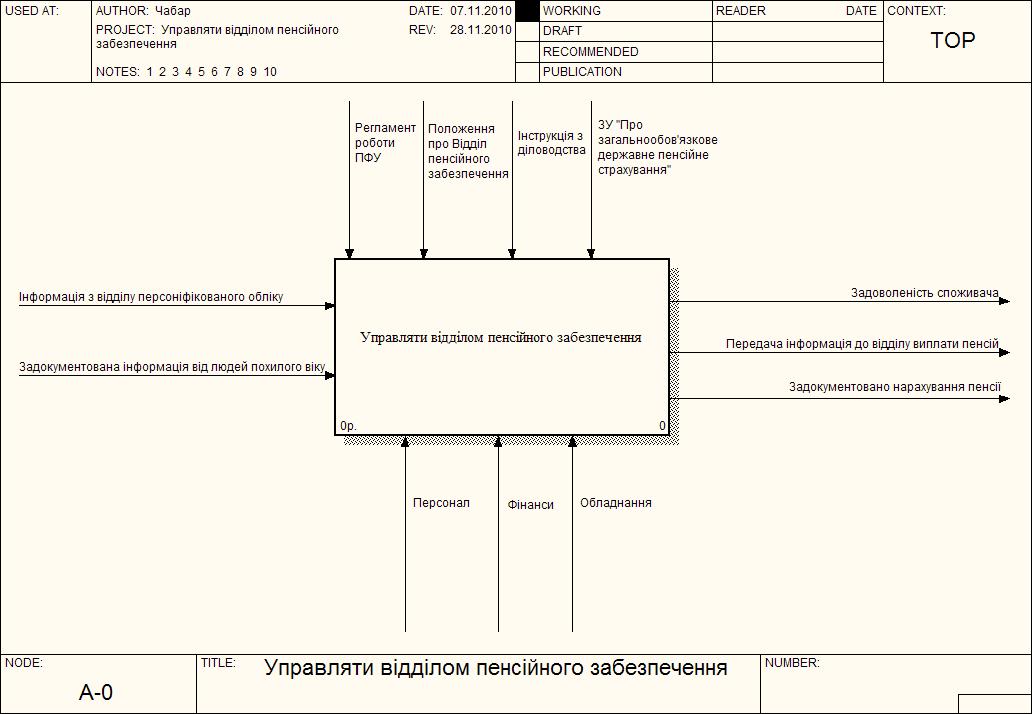 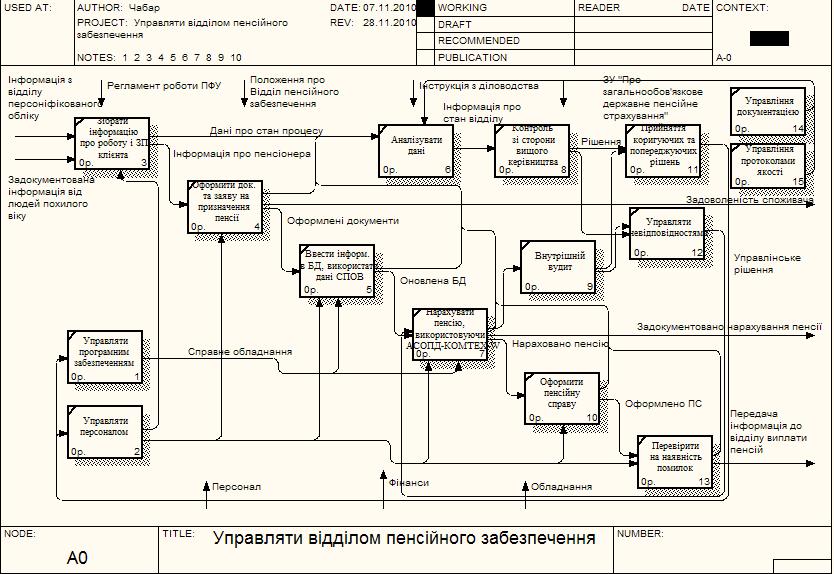 7. Побудова моделі взаємозв’язків між процесами та їх критеріїв оцінкиОсновні показники процесів можна виділити в таблиці:8. Визначення критичного процесу у ланцюжку під процесів та рекомендації щодо його вдосконаленняЗгрупуємо дані:Оцінка життєвого циклу продукції:Зібрати інформацію про роботу і ЗП клієнта (4,7)Оформити документи та заяву на призначення пенсії (4)Ввести інформацію в БД використовуючи дані СПОВ (4,6)Нарахувати пенсію, використовуючи АСОПД-КОМТЕХ-W (3,5)Оформити пенсійну справу (3,7)Перевірити на наявність помилок (4,5)В сумі отримуємо 25 балів, ділимо на кількість процесів і отримуємо оцінку процесу життєвого циклу 4,2 бали.Оцінка ресурсного забезпечення:Управління персоналом (4,8)Управління програмним забезпеченням (4,2)В сумі отримуємо 9 балів, ділимо на кількість процесів і отримуємо оцінку ресурсного забезпечення  4,5 балів.Оцінка організаційно-управлінських дій:Управління документацією (4,6)Управління невідповідностями (4)Управління протоколами якості (4)Прийняття коригуючи та попереджуючих рішень (4)В сумі отримуємо 16,6 балів, ділимо на кількість процесів і отримуємо оцінку організаційно-управлінських дій  4,2 бали.Оцінка підпроцесів поліпшення:Аналіз даних (4,6)Контроль зі сторони вищого керівництва (4,4)Внутрішній аудит (3)В сумі отримуємо 12 балів, ділимо на кількість процесів і отримуємо оцінку підпроцесів покращення  4 бали.Графічно забражуємо стан процесів:Процес з найнижчим балом називається критичним. В нашому випадку це «Внутрішній аудит». Удосконалення цього процесу можна відобразити в таблиці:Отже, розглянувши всі отримані дані можна сказати, що найбільшого вдосконалення у відділі пенсійного забезпечення потребує процес внутрішнього аудиту, і якщо дотримуватись всіх вимог наведених вище, то можна отримати значне підвищення якості виконання даного процесу.Список використаної літератури:Конституція України // Відомості Верховної Ради України. – 1996. - №30. – 141 с.Пенсійний фонд України – Б.О. Зайчук, О.Б. Зарудний, С.Б. Березіна. – Київ 2006Система пенсійного забезпечення: Сьогодні і завтра – Б.О. Зайчук, В.С.Никитенко, В.І.Семендяева. – Київ 2004Нове пенсійне законодавство України – Головне управління пенсійного фонду України в Рівненській області. – Рівне 2003ЗУ «Про державну службу» // Відомості Верховної Ради, 1995, №34, ст.226ЗУ «Про пенсійне забезпечення» // Відомості Верховної Ради, 1992, №3, ст.10ПосадаКатегорія
посадРанг— Голова правлінняІ1.2.3—	Перший заступник та заступники Голови правління;
директори департаментів цеп грального апарату;—	начальник головного управління Пенсійного фонду України в
Автономній Республіці Крим;II3,4,5заступники директорів департаментів, заступник директора лс-
портамента;—	начальник відділу центрального апарату,—	начальники управлінь та самостійних відділів центрального
апарату Пенсійного фонду України;—	перший заступник, заступники начальника, заступники на-
чальника — начальники управлінь головного управління Пенсій-
ного фонду України в Автономній Республіці Крим;III5,6,7начальники відділів департаментів, заступники начальників
відділів у складі департаменту, завідувачів самостійних секторів
центральною апараіу;—	заступники начальників управлінь та самостійних відділів
центрального апарату Пенсійного фонду України; — помічників
Голови правління;—	начальники головних управлінь Пенсійного фонду України в
областях, містах Києві та Севастополі;—	начальники відділів (секторів) у складі головною управління
Пенсійного фонду України в Автономній Республіці Крим;IV7,8,9—	завіпуючі секторів та їх заступники у складі департаменту уп-
равлінь центрального апарату Пенсійного фонду України;—	помічник першого заступника Іоловн правління; спеціалісти
центрального апарату Пенсійною фонду України;—	перші заступники, заступники начальників, заступники на-
чальників — начальники управлінь (відділів) головних управлінь
Пенсійною фонду України в областях, містах Києві га Севастополі;—	начальники виплатних центрів, начальники самостійних відділів
(секторів). їх заступники у складі головних управлінь Пенсійного
фонду України в областях, містах Києві та Севастополі;—	заступники начальників відділів (секторів) у складі головного
управління Пенсійною фонду України в Автономній Республіці
Крим;—	начальники відділів (секторів) та їх заступники у складі уп-
равлінь. самостійних відділів головного управління Пенсійного
фонду України в Антономній Республіці Крим;—	начальники управлінь,їх заступники, начальники самостійних
відлілів та секторів у складі управлінь Пенсійною фонду України
міст обласною підпорядкування:V9.10,
11—	начальники відділів (секторів) та їх заступники у складі управ-
лінь. самостійних відділів головних управлінь Пенсійного фонду
України в областях, містах Києві та Севастополі;—	спеціалісти головних управлінь Пенсійного фонду України в Ав-
тономній Республіці Крим, областях, містах Києві та Севастополі;—	начальники, заступники начальників самостійних відділів та
секторів управлінь Пенсійного фонду України в районах, містах
і районах у містах;—	начальники секторів та їх заступники у складі відділів управлінь
Пенсійного фонду України міст та районів обласного підпорядку
ванн я;—	спеціалісти управлінь Пенсійного фонду України міст обласно-
го підпорядкування;VI11.12.
13—	начальники секторів та їх заступників у складі управлінь
Пенсійного фонду України в районах, міс тах і районах у містах;—	спеціалісти управлінь Пенсійного фонду України в районах,
містах і районах у містах.VII13,14.
15№ з/пНазва структурного підрозділуКількість штатних посад1231Керівництво31.1Начальник управління11.2Заступник начальника управління-начальник відділу пенсійного забезпечення 11.3Заступник начальника управління-начальник відділу обліку надходження платежів12Відділ обліку надходження платежів72.1Заступник начальника відділу 12.2Головний спеціаліст 63Відділ пенсійного забезпечення173.1Заступник начальника відділу 13.2Головний спеціаліст 164Відділ виконання бюджету, бухгалтерського обліку та контролю за використанням коштів 44.1Начальник відділу – головний бухгалтер14.2Заступник начальника відділу – заступник головного бухгалтера14.3Головний спеціаліст по плануванню бюджету14.4Головний спеціаліст по контролю за використанням коштів15Відділ персоніфікованого обліку, інформаційних систем та мереж75.1Начальник відділу15.2Заступник начальника відділу15.3Головний спеціаліст56Сектор по контрольно-перевірочній роботі за нарахуванням та сплатою платежів26.1Завідувач сектора16.2Головний спеціаліст17Юридичний сектор27.1Завідувач сектора17.2Головний спеціаліст- юрисконсульт18.Головний спеціаліст з кадрів19.Секретар керівника1Водій1№Назва процесуПоказники ключових процесів1.Зібрати інформацію про роботу і ЗП клієнтарівень розуміння потреби клієнта;рівень достовірності інформації;2.Оформити документи та заяву на призначення пенсіїрівень відповідності оформлення документації;рівень написання заяви3.Ввести інформацію в БД використовуючи дані СПОВрівень зведення даних;рівень перевірки вхідної інформації;4.Нарахувати пенсію, використовуючи АСОПД-КОМТЕХ-Wрівень якості процесу;рівень зручності та практичності;5.Оформити пенсійну справурівень відповідності оформлення документів;рівень задоволеності споживача;6.Перевірити на наявність помилокрівень відповідності проведеної роботи;рівень контролю якості7.Управління персоналомкваліфікаційний рівень персоналу;міжособистісні стосунки у колективі;рівень ефективності та результативності роботи персоналу;8.Управління програмним забезпеченнямрівень терміну дії ПЗ;рівень виходу з ладу ПЗ;9.Управління документацієюшвидкість документообігу;наявність необхідних документів;рівень втрати документів при передачі;10.Управління невідповідностямирівень невідповідної продукції;рівень витрат на усунення невідповідностей;11.Управління протоколами якостірівень дотримання даних протоколів якості при здійсненні діяльності;12.Прийняття коригуючи та попереджуючих рішеньрівень ризику;ефективність та результативність;рівень витрат на запровадження даних рішень;13.Аналіз данихшвидкість та систематичність аналізу даних;14.Контроль зі сторони вищого керівництваефективність та результативність;15.Внутрішній аудитрівень виявлення невідповідних даних;№Показники для оцінювання якості ключових процесів відділу пенсійного забезпеченняВаговий коефіцієнтОцінка у балахЗначення показниківпроцесуЗначення показниківпроцесу№Показники для оцінювання якості ключових процесів відділу пенсійного забезпеченняВаговий коефіцієнтУ балахВ інших одиницях вимірюванняЗібрати інформацію про роботу і ЗП клієнтаЗібрати інформацію про роботу і ЗП клієнтаЗібрати інформацію про роботу і ЗП клієнтаЗібрати інформацію про роботу і ЗП клієнтаЗібрати інформацію про роботу і ЗП клієнтаЗібрати інформацію про роботу і ЗП клієнта1.рівень розуміння потреби клієнта0.341,22.рівень достовірності інформації0.753,5Індивідуальна оцінка процесу 1Індивідуальна оцінка процесу 1Індивідуальна оцінка процесу 1Індивідуальна оцінка процесу 14,7Оформити документи та заяву на призначення пенсіїОформити документи та заяву на призначення пенсіїОформити документи та заяву на призначення пенсіїОформити документи та заяву на призначення пенсіїОформити документи та заяву на призначення пенсіїОформити документи та заяву на призначення пенсії1.рівень відповідності оформлення документації рішень0.5422.рівень написання заяви0.542Індивідуальна оцінка процесу 2Індивідуальна оцінка процесу 2Індивідуальна оцінка процесу 2Індивідуальна оцінка процесу 24Ввести інформацію в БД використовуючи дані СПОВВвести інформацію в БД використовуючи дані СПОВВвести інформацію в БД використовуючи дані СПОВВвести інформацію в БД використовуючи дані СПОВВвести інформацію в БД використовуючи дані СПОВВвести інформацію в БД використовуючи дані СПОВ1.рівень зведення даних0,441,62.рівень перевірки вхідної інформації0,653Індивідуальна оцінка процесу 3Індивідуальна оцінка процесу 3Індивідуальна оцінка процесу 3Індивідуальна оцінка процесу 34,6Нарахувати пенсію, використовуючи АСОПД-КОМТЕХ-WНарахувати пенсію, використовуючи АСОПД-КОМТЕХ-WНарахувати пенсію, використовуючи АСОПД-КОМТЕХ-WНарахувати пенсію, використовуючи АСОПД-КОМТЕХ-WНарахувати пенсію, використовуючи АСОПД-КОМТЕХ-WНарахувати пенсію, використовуючи АСОПД-КОМТЕХ-W1.рівень якості процесу0,5422.рівень зручності 0,330,93.рівень практичності 0,230,6Індивідуальна оцінка процесу 4Індивідуальна оцінка процесу 4Індивідуальна оцінка процесу 4Індивідуальна оцінка процесу 43,5Оформити пенсійну справуОформити пенсійну справуОформити пенсійну справуОформити пенсійну справуОформити пенсійну справуОформити пенсійну справу1.рівень відповідності оформлення документів0,742,82.рівень задоволеності споживача0,330,9Індивідуальна оцінка процесу 5Індивідуальна оцінка процесу 5Індивідуальна оцінка процесу 5Індивідуальна оцінка процесу 53,7Перевірити на наявність помилокПеревірити на наявність помилокПеревірити на наявність помилокПеревірити на наявність помилокПеревірити на наявність помилокПеревірити на наявність помилок1.рівень відповідності проведеної роботи 0.5422.рівень контролю якості 0.552,5Індивідуальна оцінка процесу 6Індивідуальна оцінка процесу 6Індивідуальна оцінка процесу 6Індивідуальна оцінка процесу 64,5Управління персоналомУправління персоналомУправління персоналомУправління персоналомУправління персоналомУправління персоналом1.кваліфікаційний рівень персоналу 0,552,52.міжособистісні стосунки у колективі0,240,83.рівень ефективності та результативності роботи персоналу0,351,5Індивідуальна оцінка процесу 7Індивідуальна оцінка процесу 7Індивідуальна оцінка процесу 7Індивідуальна оцінка процесу 74,8Управління програмним забезпеченнямУправління програмним забезпеченнямУправління програмним забезпеченнямУправління програмним забезпеченнямУправління програмним забезпеченнямУправління програмним забезпеченням1.рівень терміну дії ПЗ0,6532.рівень виходу з ладу ПЗ0,431,2Індивідуальна оцінка процесу 8Індивідуальна оцінка процесу 8Індивідуальна оцінка процесу 8Індивідуальна оцінка процесу 84,2Управління документацієюУправління документацієюУправління документацієюУправління документацієюУправління документацієюУправління документацією1.швидкість документообігу0,4522.наявність необхідних документів 0,4523.рівень втрати документів при передачі 0,230,6Індивідуальна оцінка процесу 9Індивідуальна оцінка процесу 9Індивідуальна оцінка процесу 9Індивідуальна оцінка процесу 94.6Управління невідповідностямиУправління невідповідностямиУправління невідповідностямиУправління невідповідностямиУправління невідповідностямиУправління невідповідностями1.рівень невідповідної продукції 0.642,42.рівень витрат на усунення невідповідностей 0.441,6Індивідуальна оцінка процесу 10Індивідуальна оцінка процесу 10Індивідуальна оцінка процесу 10Індивідуальна оцінка процесу 104Управління протоколами якостіУправління протоколами якостіУправління протоколами якостіУправління протоколами якостіУправління протоколами якостіУправління протоколами якості1.рівень дотримання даних протоколів якості при здійсненні діяльності144Індивідуальна оцінка процесу 11Індивідуальна оцінка процесу 11Індивідуальна оцінка процесу 11Індивідуальна оцінка процесу 114Прийняття коригуючи та попереджуючих рішеньПрийняття коригуючи та попереджуючих рішеньПрийняття коригуючи та попереджуючих рішеньПрийняття коригуючи та попереджуючих рішеньПрийняття коригуючи та попереджуючих рішеньПрийняття коригуючи та попереджуючих рішень1.рівень ризику 0.341,22.ефективність та результативність0,552,53.рівень витрат на запровадження даних рішень0,230,6Індивідуальна оцінка процесу 12Індивідуальна оцінка процесу 12Індивідуальна оцінка процесу 12Індивідуальна оцінка процесу 124Аналіз данихАналіз данихАналіз данихАналіз данихАналіз данихАналіз даних1.швидкість аналізу даних0.6532.систематичність аналізу даних0.441,6Індивідуальна оцінка процесу 13Індивідуальна оцінка процесу 13Індивідуальна оцінка процесу 13Індивідуальна оцінка процесу 134,6Контроль зі сторони вищого керівництваКонтроль зі сторони вищого керівництваКонтроль зі сторони вищого керівництваКонтроль зі сторони вищого керівництваКонтроль зі сторони вищого керівництваКонтроль зі сторони вищого керівництва1.ефективність 0,4522.результативність 0,642,4Індивідуальна оцінка процесу 14Індивідуальна оцінка процесу 14Індивідуальна оцінка процесу 14Індивідуальна оцінка процесу 144,4Внутрішній аудитВнутрішній аудитВнутрішній аудитВнутрішній аудитВнутрішній аудитВнутрішній аудит1.рівень виявлення невідповідних даних 133Індивідуальна оцінка процесу 15Індивідуальна оцінка процесу 15Індивідуальна оцінка процесу 15Індивідуальна оцінка процесу 153Процес «Внутрішній аудит»Процес «Внутрішній аудит»Процес «Внутрішній аудит»Процес «Внутрішній аудит»Процес «Внутрішній аудит»Процес «Внутрішній аудит»Процес «Внутрішній аудит»Процес «Внутрішній аудит»Процес «Внутрішній аудит»Процес «Внутрішній аудит»Процес «Внутрішній аудит»ПідрозділПідрозділПідрозділПідрозділПідрозділПідрозділКерівник процесуКерівник процесуКерівник процесуКерівник процесуКерівник процесуНапрями удосконаленняНапрями удосконаленняНапрями удосконаленняНапрями удосконаленняНапрями удосконаленняНапрями удосконаленняНапрями удосконаленняНапрями удосконаленняНапрями удосконаленняНапрями удосконаленняНапрями удосконалення№Етап процесуРесурснезабезпеченняІнформаційнезабезпеченняІнформаційнезабезпеченняУправлінняВимірювання і аналіз результатівТерміни виконання процесуЕфективність процесуВідповідальний за удосконаленняВідповідальний за удосконалення1Планування перевірокАудитори, працівникиМетоди і засоби аудитуМетоди і засоби аудитуКонтроль за дотриманням стандартів аудитуКількість складених анкет1 деньВідповідність анкет і планів використаним ресурсамГоловний аудиторГоловний аудитор2Накопичення інформації про діяльність підрозділуАудитори,працівникиПлани якості, протоколи якості, робочі інструкції, нормативна документаціяПлани якості, протоколи якості, робочі інструкції, нормативна документаціяНадання доступу до необхідн. інформаціїКількість переданої документації2 дніЗбір усієї необхідне інформації у відповідності з можливостямиГоловний аудиторГоловний аудитор3Вивчення фактичного стану діяльності підрозділуАудитори,працівникиЗібрана інформація, методи та стандарти аудитуЗібрана інформація, методи та стандарти аудитузабезпечення відповідності стандартамЗаписи про проведення різних аудиторських послуг2 дніВідповідність отриманого продукту Головний аудиторГоловний аудитор4Оцінка відповідності системи управління та контролюАудиторикерівництво працівникиАудиторикерівництво працівникиРезультати аудитор аудит діяльностіЗабезпечення відповідностістандартамКількість оціночних дій, нормативів2 дніПокращення роботиГоловний аудитор5Підготовка висновків та рекомендацій Аудитори,Аудитори,Результати оціночних дійВідповідність стандартам і вимогамТочність інформації в звіті1 деньПідвищення ефективності аудиторської роботи Головний аудитор